2019年下半年“新生”网上报名流程报名网址：https://zkadm.jleea.com.cn/zk_bmsq/第一步：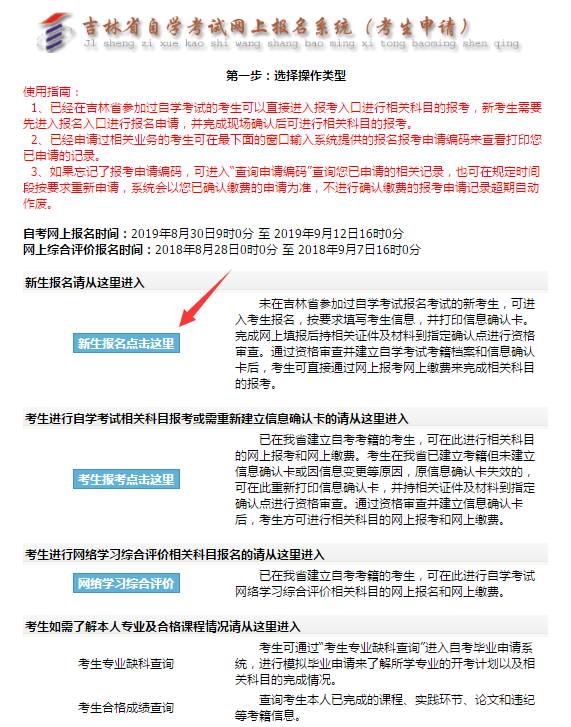 第二步：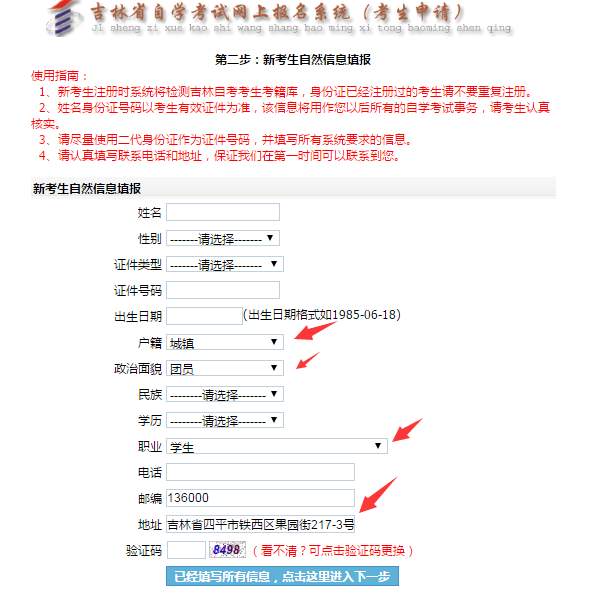 第三步：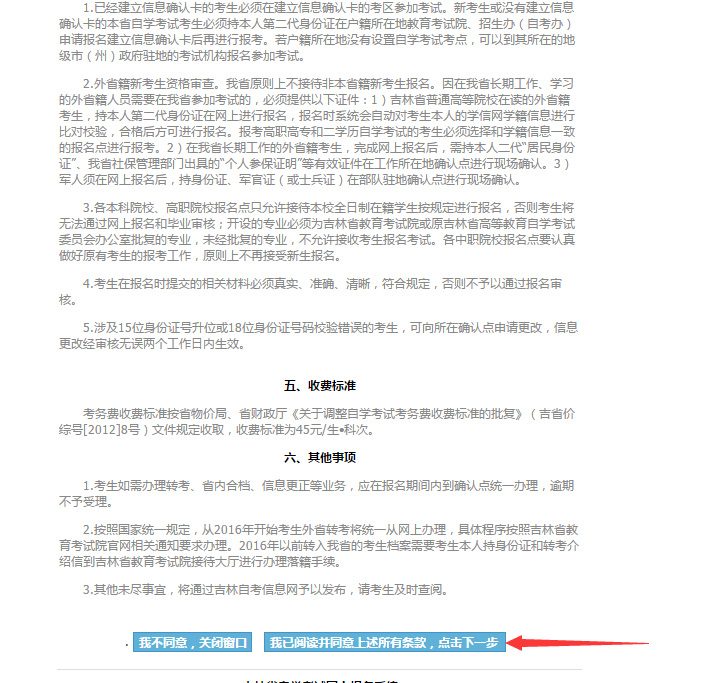 第四步：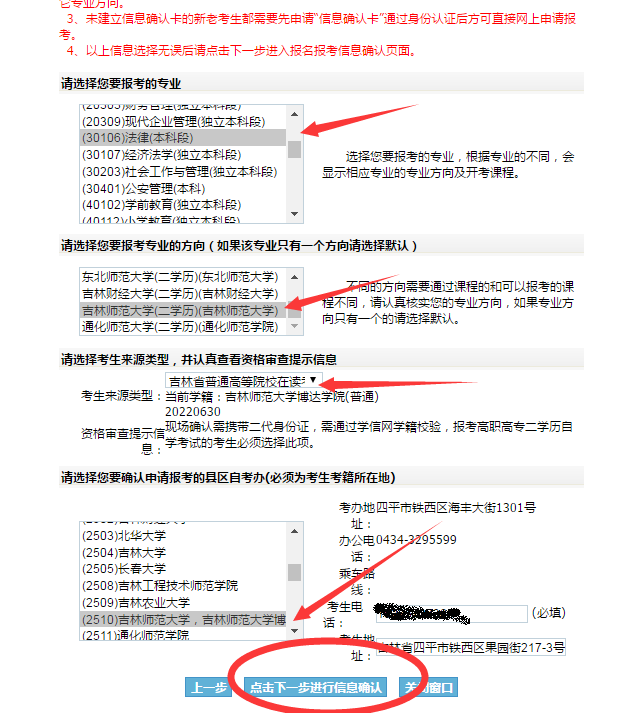 第五步：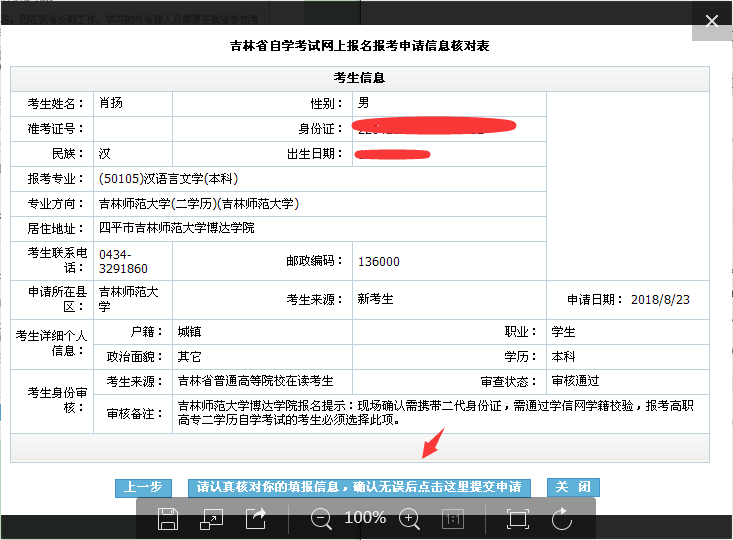 第六步：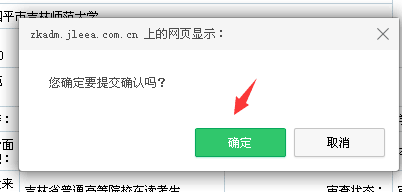 第七步：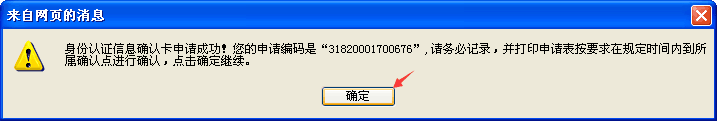 第八步：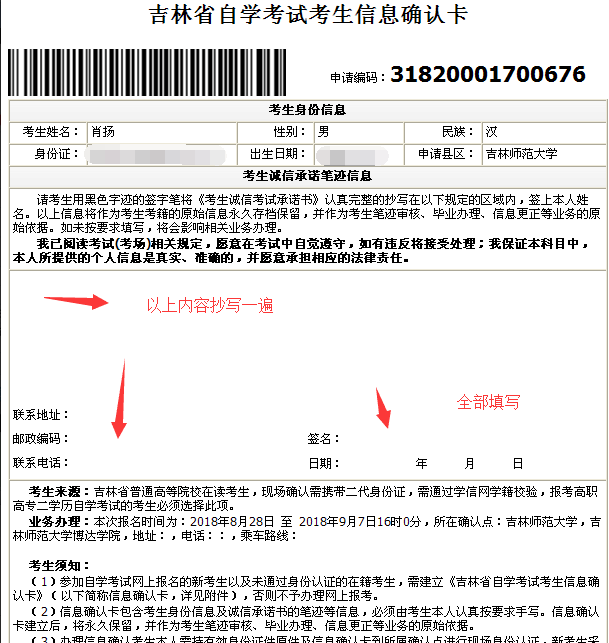 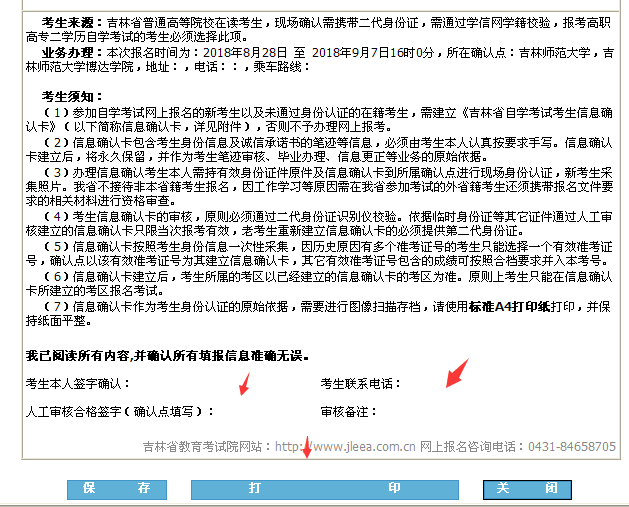 